 ИСПОЛНИТЕЛЬНЫЙ КОМИТЕТ КАРАСИНСКОГО  СЕЛЬСКОГО                                                              ПОСЕЛЕНИЯ                                                                             Очистка улиц от снега 20.12.2018года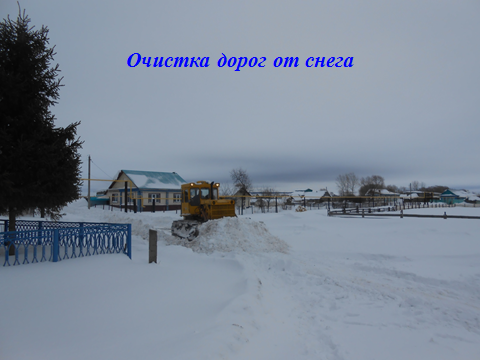 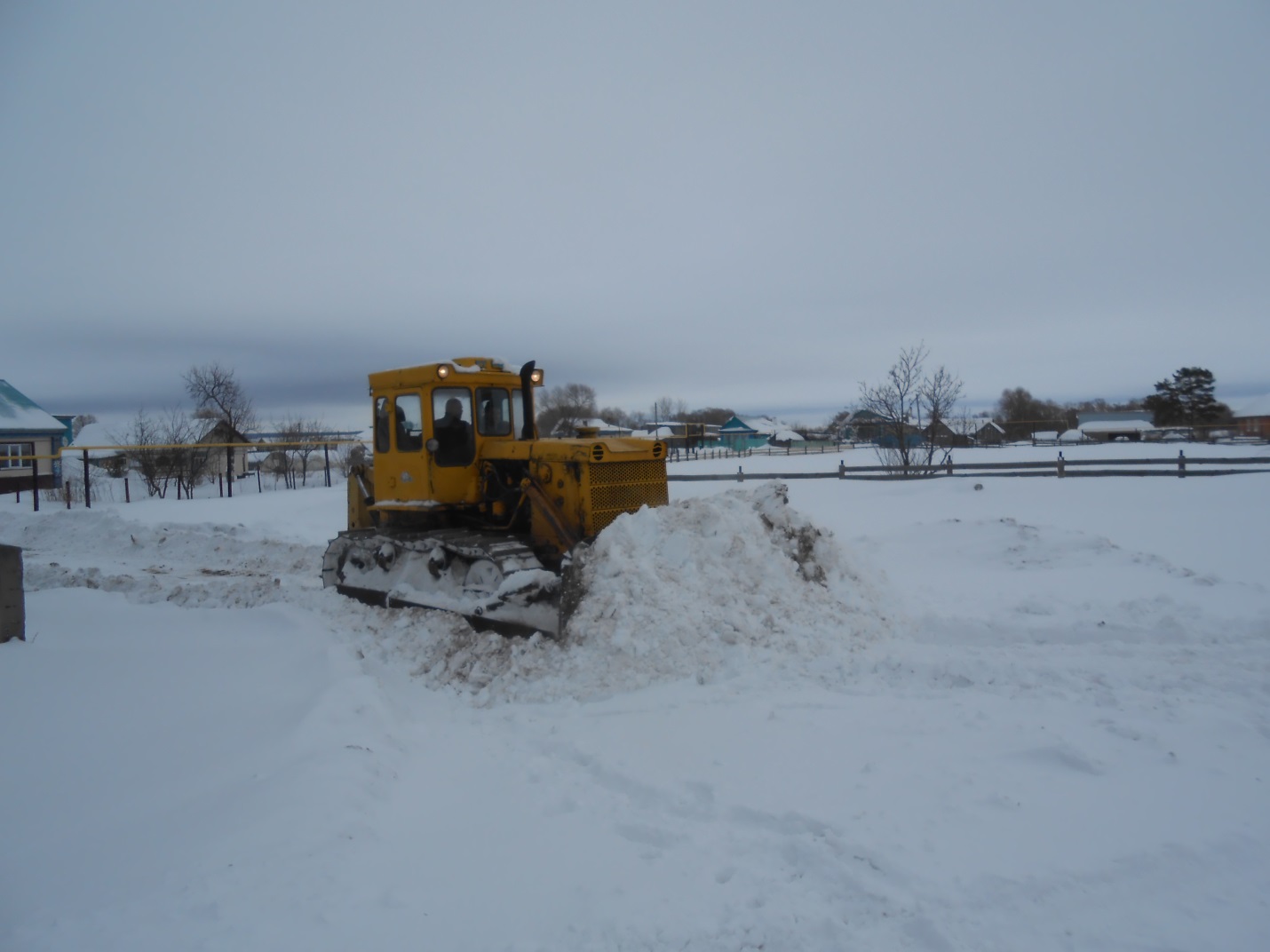 